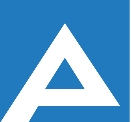 Agenţia pentru Ocuparea Forţei de Muncă a raionului BriceniCOMISIA DE CONCURS Lista candidaţilor care au promovat concursul pentru ocuparea funcţiei publice temporar vacanteSpecialist principal serviciul economie, finanțe și evidență contabilăNr. d/oNume, PrenumeLocul pe care s-a plasat candidatul1.Beț NadejdaI